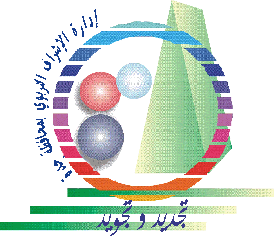 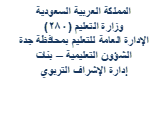 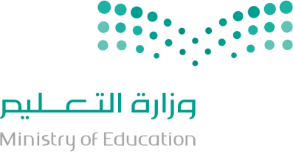 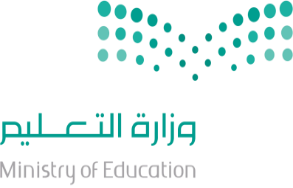 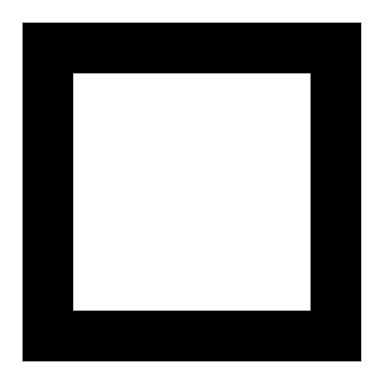 الرقماسم الطالبةالمهام الأدائيةالمهام الأدائيةالمشاركة والتفاعلالمشاركة والتفاعلاختبار تحريري قصيراختبار نهاية الفصلالمجموعالرقماسم الطالبةواجباتبحوث مشروعات تقاريرتطبيقات أنشطة صفيةمشاركةاختبار تحريري قصيراختبار نهاية الفصلالمجموعالرقماسم الطالبة510151020401001-2-3-4-5-6-7-8-9-10-11-12-